デイサービスの介護職員募集【仕事内容】　・高齢者（認知症の方含む）・障害者のデイサービスセンターで利用者の入浴や食事、移動の介助、体操やレクリエーションの提供等の介護業務　・運転免許をお持ちの方には送迎の業務をお願いすることがあります【労働条件等】　〇基本給：時給　１,1１２円　〇処遇改善加算：所有資格に応じて10円・30円・50円/時間　　ベースアップ支援加算：25円／時間　○通勤手当：実費支給（日額1,000円までを上限としています）　○勤務日・時間月～土曜日（祝日含む）のうち2～3日、8：15～17：４5のうち４～８時間※勤務日数・時間について相談に応じます※朝や夕方の送迎時間帯に勤務可能な方歓迎　○介護職員初任者研修修了者（旧ヘルパー2級）または介護福祉士、無資格者可普通自動車免許あれば尚可【待遇】○年次有給休暇は法令により決定します。（試用期間終了後に付与）　○雇用条件により各種保険の適用をします。　〇採用日から9月30日までの契約。以後1年毎契約更新（雇用契約更新期限は満70歳まで）【応募方法】　・下記にご連絡ください。面接日を追って連絡します。　・面接時に履歴書（写真貼付）資格証明書（写し）をご持参ください。　・面接後、郵送にて採否を通知いたします（7日程度）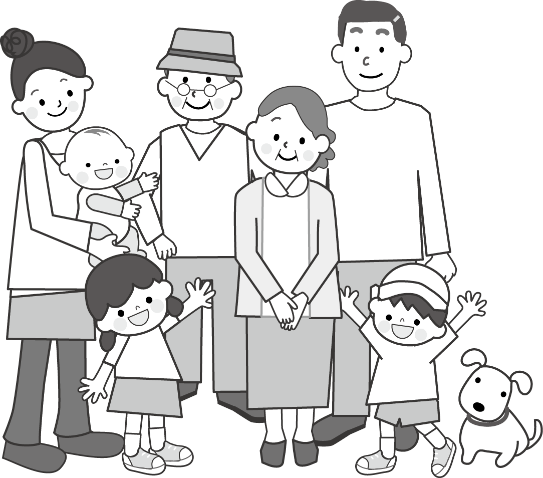 ＝連絡先＝〒237-0075  横須賀市田浦町2－80－1社会福祉法人横須賀基督教社会館法人事務局　046－861－9773